附件2：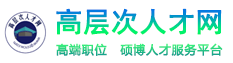 潍坊医学院公开招聘工作人员报名登记表应聘岗位名称：                         应聘专业名称：                           注：应聘人员报名时提交电子版，在到校参加面试时提交原件并签名。姓名姓名姓名姓名性别性别民族民族民族民族1寸近期正面免冠照片出生年月出生年月出生年月出生年月籍贯籍贯政治面貌政治面貌政治面貌政治面貌1寸近期正面免冠照片身份证号身份证号身份证号身份证号1寸近期正面免冠照片参加工作时间参加工作时间参加工作时间参加工作时间现工作单位及职务现工作单位及职务现工作单位及职务现工作单位及职务现工作单位及职务现工作单位及职务1寸近期正面免冠照片现户籍所在地现户籍所在地现户籍所在地现户籍所在地1寸近期正面免冠照片学习经历学历学历学历学位毕业院校及所学专业毕业院校及所学专业毕业院校及所学专业毕业院校及所学专业毕业院校及所学专业毕业院校及所学专业毕业院校及所学专业毕业院校及所学专业毕业院校及所学专业毕业院校及所学专业学习起止年月学习起止年月学习起止年月学习起止年月学习形式学习经历专科专科专科学习经历本科本科本科学士学习经历研究生研究生研究生硕士学习经历研究生研究生研究生博士工作经历代表性论文、著作、项目、奖励联系方式电话电话手机手机手机邮编邮编联系方式EmailEmail地址地址地址配偶情况姓名性别性别出生年月出生年月出生年月出生年月工作时间工作时间配偶情况最高学历最高学位最高学位最高学位毕业学校及专业毕业学校及专业毕业学校及专业配偶情况现工作单位及职务现工作单位及职务现工作单位及职务现工作单位及职务现工作单位及职务声明申请人为应届毕业生的，若不能按时毕业并获得学历学位证书，不予聘用；            申请人为在职人员的，若不能按时与原单位解除关系的，不予聘用。申请人为应届毕业生的，若不能按时毕业并获得学历学位证书，不予聘用；            申请人为在职人员的，若不能按时与原单位解除关系的，不予聘用。申请人为应届毕业生的，若不能按时毕业并获得学历学位证书，不予聘用；            申请人为在职人员的，若不能按时与原单位解除关系的，不予聘用。申请人为应届毕业生的，若不能按时毕业并获得学历学位证书，不予聘用；            申请人为在职人员的，若不能按时与原单位解除关系的，不予聘用。申请人为应届毕业生的，若不能按时毕业并获得学历学位证书，不予聘用；            申请人为在职人员的，若不能按时与原单位解除关系的，不予聘用。申请人为应届毕业生的，若不能按时毕业并获得学历学位证书，不予聘用；            申请人为在职人员的，若不能按时与原单位解除关系的，不予聘用。申请人为应届毕业生的，若不能按时毕业并获得学历学位证书，不予聘用；            申请人为在职人员的，若不能按时与原单位解除关系的，不予聘用。申请人为应届毕业生的，若不能按时毕业并获得学历学位证书，不予聘用；            申请人为在职人员的，若不能按时与原单位解除关系的，不予聘用。申请人为应届毕业生的，若不能按时毕业并获得学历学位证书，不予聘用；            申请人为在职人员的，若不能按时与原单位解除关系的，不予聘用。申请人为应届毕业生的，若不能按时毕业并获得学历学位证书，不予聘用；            申请人为在职人员的，若不能按时与原单位解除关系的，不予聘用。申请人为应届毕业生的，若不能按时毕业并获得学历学位证书，不予聘用；            申请人为在职人员的，若不能按时与原单位解除关系的，不予聘用。申请人为应届毕业生的，若不能按时毕业并获得学历学位证书，不予聘用；            申请人为在职人员的，若不能按时与原单位解除关系的，不予聘用。申请人为应届毕业生的，若不能按时毕业并获得学历学位证书，不予聘用；            申请人为在职人员的，若不能按时与原单位解除关系的，不予聘用。申请人为应届毕业生的，若不能按时毕业并获得学历学位证书，不予聘用；            申请人为在职人员的，若不能按时与原单位解除关系的，不予聘用。申请人为应届毕业生的，若不能按时毕业并获得学历学位证书，不予聘用；            申请人为在职人员的，若不能按时与原单位解除关系的，不予聘用。申请人为应届毕业生的，若不能按时毕业并获得学历学位证书，不予聘用；            申请人为在职人员的，若不能按时与原单位解除关系的，不予聘用。申请人为应届毕业生的，若不能按时毕业并获得学历学位证书，不予聘用；            申请人为在职人员的，若不能按时与原单位解除关系的，不予聘用。申请人为应届毕业生的，若不能按时毕业并获得学历学位证书，不予聘用；            申请人为在职人员的，若不能按时与原单位解除关系的，不予聘用。申请人为应届毕业生的，若不能按时毕业并获得学历学位证书，不予聘用；            申请人为在职人员的，若不能按时与原单位解除关系的，不予聘用。申请人同意上述声明并承诺本表所填内容属实。                  申请人签字：                          年    月    日申请人同意上述声明并承诺本表所填内容属实。                  申请人签字：                          年    月    日申请人同意上述声明并承诺本表所填内容属实。                  申请人签字：                          年    月    日申请人同意上述声明并承诺本表所填内容属实。                  申请人签字：                          年    月    日申请人同意上述声明并承诺本表所填内容属实。                  申请人签字：                          年    月    日申请人同意上述声明并承诺本表所填内容属实。                  申请人签字：                          年    月    日申请人同意上述声明并承诺本表所填内容属实。                  申请人签字：                          年    月    日申请人同意上述声明并承诺本表所填内容属实。                  申请人签字：                          年    月    日申请人同意上述声明并承诺本表所填内容属实。                  申请人签字：                          年    月    日申请人同意上述声明并承诺本表所填内容属实。                  申请人签字：                          年    月    日申请人同意上述声明并承诺本表所填内容属实。                  申请人签字：                          年    月    日申请人同意上述声明并承诺本表所填内容属实。                  申请人签字：                          年    月    日申请人同意上述声明并承诺本表所填内容属实。                  申请人签字：                          年    月    日申请人同意上述声明并承诺本表所填内容属实。                  申请人签字：                          年    月    日申请人同意上述声明并承诺本表所填内容属实。                  申请人签字：                          年    月    日申请人同意上述声明并承诺本表所填内容属实。                  申请人签字：                          年    月    日申请人同意上述声明并承诺本表所填内容属实。                  申请人签字：                          年    月    日申请人同意上述声明并承诺本表所填内容属实。                  申请人签字：                          年    月    日申请人同意上述声明并承诺本表所填内容属实。                  申请人签字：                          年    月    日申请人同意上述声明并承诺本表所填内容属实。                  申请人签字：                          年    月    日